June 18, 2021 Board Meeting MINUTESSTART TIMES:  9 a.m. (PACIFIC) ● 10 a.m. (MOUNTAIN) ● 11 a.m. (CENTRAL) ● noon (EASTERN)Welcome/Call to Order ~ Melinda GrismerRoll Call ~ Crystal Tyler-MackeyMelinda GrismerAdam HodgesJoy Moten-ThomasSusan JakesDaniel EadesRebekka DudensingJan SteenJaime MenonRuss GarnerRachel WelbornMichael WilcoxKara SalazarRamona Madhosingh HectorJohn PhillipsJames BarnesEmily ProctorKatie HoffmanCrystal Tyler-MackeyTamara OgleDonna RewaltMichael DoughertyRicky AtkinsApproval of the Agenda ~ Melinda GrismerSusan Jakes made motion to approve. Adam seconded. Approved.Approve May 21, 2021 Minutes ~ Crystal Tyler-Mackey      Joy made motion to approve. Adam seconded. Approved.Treasurer’s Report - accept and file ~ Daniel Eades Report filed. Conference committee saved a lot by using Oxford Abstracts. Susan Jakes made motion to approved. Rebekkah seconded. Approved. The Association Source ~ Ricky Atkins, NACDEP Executive DirectorReport filed. Most plaques have been sent but there are a few remaining. Partner Reports Natl. Institute of Food & Agriculture (NIFA) ~ Brent ElrodNot on callRegional Rural Development Centers Rep. ~ Michael WilcoxInteresting to hear what people are sharing at NIFA and USDA listening sessions. RRDCs may be assisting in additional listening sessions. NACDEP members are encouraged to participate.  Burgeoning need for a training on how to solicit and manage/analyze DEI data in needs assessments. Federal Registry – Comment Period through July 15, 2021 - Identifying Barriers in USDA Programs and Services; Advancing Racial Justice and Equity and Support for Underserved Communities at USDA 
https://www.federalregister.gov/documents/2021/06/16/2021-12612/identifying-barriers-in-usda-programs-and-services-advancing-racial-justice-and-equity-and-supportReminder: the RRDCs all have newsletters.Southern Rural Development Center's newsletter:  http://srdc.msstate.edu/newsletters/ats/Reminder: the CD library is launched and live. Thanks for the partnership with RRDCs, NACDEP, Illinois, and Purdue. Please upload a fact sheet, curriculum, document etc. The librarians are ready to promote it.Standing Committee ReportsFinance Committee ~ Daniel Eades (until a chairperson is appointed)Seeking a chair for the committee. Daniel is willing to help. Report filed. Communications Committee ~ Jan Steen, Jaime MenonTrying to get 100 “likes” on YouTube, which will allow a shorter URL. May be seeking a conference chair for com com. NACDEP members are encouraged to like the page if you haven’t already.  Good work continues to build upon Facebook page. Committee has decided to sunset the “intentional posting” to Instagram so Jaime is now supporting Facebook.  Marketing Committee ~ Emily ProctorMet June 15 and added new member to the committee last week. Reviewed notes, playbook and establishing new goals: submitting an article to the newsletter and gleaning support from the board to develop a one-pager to support membership from those typically underrepresented in NACDEPMember Services Committee ~ Michael DoughertyCommittee took a break this month. Had 8 months of Wednesday webinars. Working to identify a meeting date and time. Resolution and Policy ~ Adam HodgesWill ramp up work in January Recognition Committee ~ Rachel Welborn/ Tamara OgleMet to debrief awards process and conference awards session. Asked if there will be a time for members to learn about all committees. Melinda shared a upcoming Wednesday webinar will be held to do this.Development Committee ~ Adam Hodges/ Peggy SchlechterWorking with Melinda and Adam to discuss future of DevComHistorian Report ~ Stacey McCulloughNot on call but Melinda shared her report that Stacey has been interviewing past presidents. Melinda working on the role of historian moving forward. Nominations Committee – Adam HodgesNothing to reportUpdates from the Regions & PartnersNortheast ~ Molly DonovanNot on call but shared they will meet soonNorth Central ~ Kara SalazarExcited about the resouce-sharing and will meet next week Southern ~ Susan JakesExcited about Mississippi's NACDEP State Chapter proposal being presented todayRegional meeting in August Western ~ Katie HoffmanTaking a short  break after conference. A mini regional retreat is planned for fall1890 ~ Joy Moten-ThomasWorking on identifying WHICH NACDEP members are with 1890 institutions as well as looking to implement some plans identified at the 1890 meeting Michelle Eley held1994/FALCON ~ John PhillipsSeeking full 1994 NACDEP membership list in preparation for upcoming meetings Joint Council of Extension Professionals (JCEP) ~ Adam Hodges/Melinda Grismer/Rebekka Dudensing (January 2022)All set with NACDEP reps for JCEP and PILD Journal of Extension ~ Jamie Rae WalkerNot on call PILD (April 12-14, 2022) ~ Russ Garner, Ramona Madhosingh-HectorHave heard from PILD reps for upcoming meetings ELC (Feb. 9-10, 2022) ~ Donna Rewalt, Mike GaffneyNot yet heard from ELC. Melinda will send an email to connect ELX with NACDEP reps. Conference Reports2021 Conference Recap (final conference accounting) – Katie Hoffman/Melinda GrismerNothing additional to report. 2022 Conference – Melinda Grismer/Tamara OgleCall out for additional committee members. Tamara has sent a survey and also encouraged sending others interested to join themUnfinished BusinessDiversity, Equity & Inclusion (DEI) Committee Michelle Eley shared synopsis at previous meeting. Need to appoint a chairperson and committee members. Melinda has done some reach outs and asked for thoughts. It was shared that co-chairs would be helpful. Also noted that at least one co-chair be from 1890 or 1994 institution would align well with committee goals Establishing reduced rate for students who attend 2022 and future conferences (tabled) and Encouraging conference participation from 1890 and 1994 institutions – consider establishing a reduced rate for 1890s and 1994s colleagues who attend 2022 and future conferences (tabled from May meeting)Melinda clarified we cannot use endowment right now for scholarships. Ideas have been shared about these. Suggestions were supporting 6 students presenters at $250 each. Suggestions also for offering "break-even" rate for 1994 and 1890 members. Suggestion made to offer sponsors the opportunity to add $100, for example, to sponsor a studentDiscussion ensued and will continue Member outreach – what data do we need to include on the form (demographics, university information, interests/expertise? Ricky will email members and one of my undergraduate students will make calls to those who do not respondAdding a NACDEP directory linked to our profiles showcasing areas of expertise, interest and potential growth (tabled from May meeting)How to retain/add value to NACDEP membership in 2021 and beyond (tabled from May)New BusinessPresentation of Mississippi Chapter Application (James Barnes, Mississippi State University) – see documents attached for board reviewJames Barnes presented the proposal. Melinda told the board about the requirements. Adam made motion to approve Mississippi' proposal. Susan Jakes seconded.  Approved.  Comments and AnnouncementsAdjourn SNext Zoom Board meeting is July 16, 2021 at 12:00 PM EASTERN)Board meetings are by Zoom on the 3rd Friday of each month.START TIMES: 9 a.m. (PACIFIC & AZ) ● 10 a.m. (MOUNTAIN) ● 11 a.m. (CENTRAL) ● noon (EASTERN) 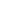 Strategic Plan focus areas:
Priority #1:  Communication StrategyPriority #2:  Member EngagementPriority #3:  Financial StabilityPriority #4:  Committee/Board Structure and Function